Publicado en Hotel Ritz, Madrid el 03/07/2015 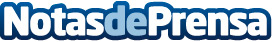 CIC participa en Mobility Forum de IDGEn CIC Consulting Informático nos gusta estar al día en las tendencias y actualidad de nuestro sector, por ello no podíamos faltar al “Mobility Forum, Hacia dónde nos dirigimos ahora”. Evento organizado por IDG, que tendrá lugar en Madrid, el próximo 7 de julio en el Hotel Ritz y en el que participarán profesionales de las compañías más punteras del sector.Datos de contacto:Madrid Mobility Day 2015“Movilidad Empresarial es el Futuro de los Negocios”902 269 017Nota de prensa publicada en: https://www.notasdeprensa.es/cic-participa-en-mobility-forum-de-idg Categorias: Franquicias Logística Software Consumo Dispositivos móviles Construcción y Materiales http://www.notasdeprensa.es